Министерство культуры, по делам национальностей и архивного делаЧувашской РеспубликиБПОУ «Чебоксарское художественное училище (техникум)» Минкультуры ЧувашииРАБОЧАЯ ПРОГРАММА учебной дисциплиныОД.01.08. Русский языкспециальности 54.02.05 Живопись (по видам)Чебоксары - 2018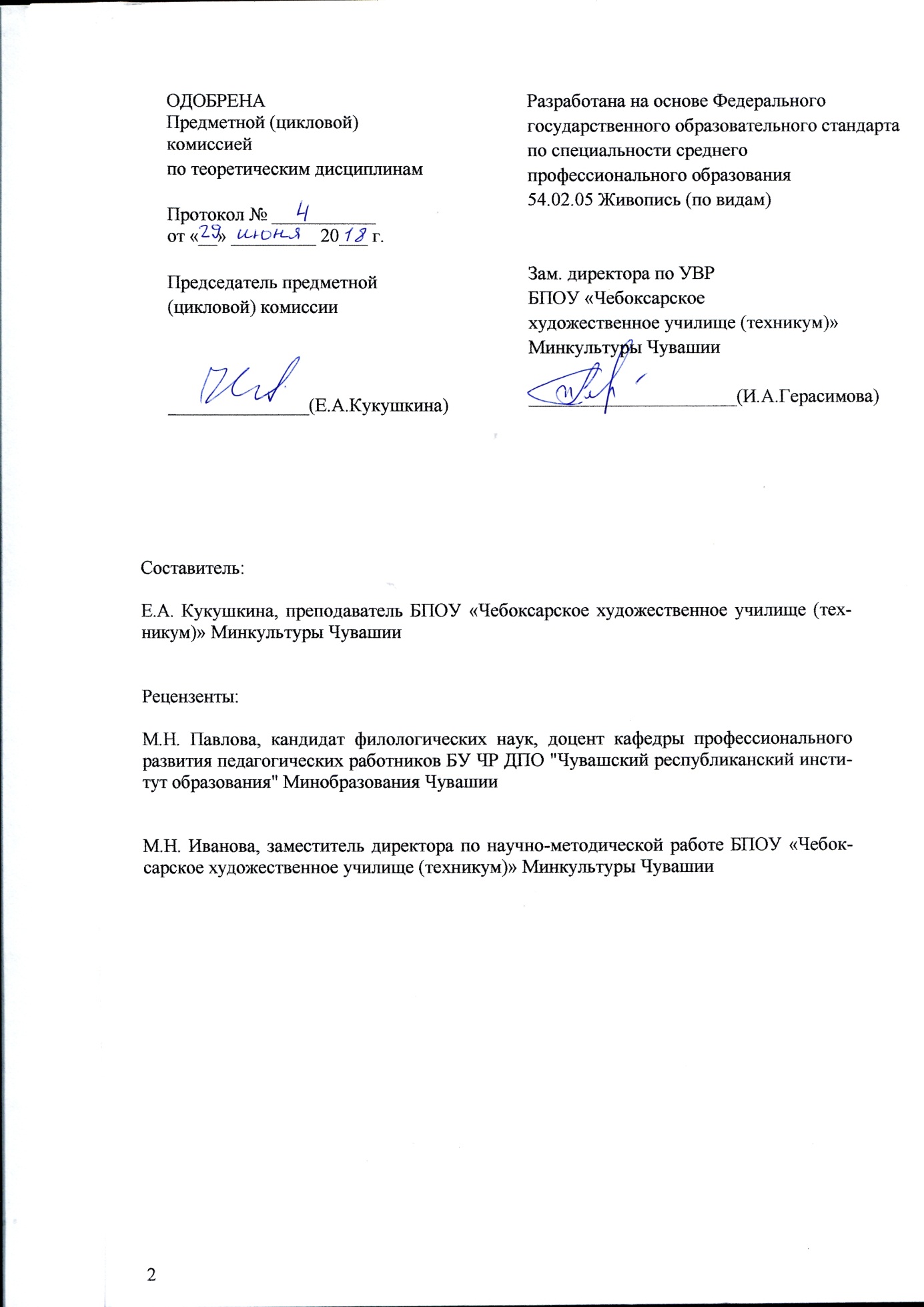 СОДЕРЖАНИЕ1. ПАСПОРТ РАБОЧЕЙ ПРОГРАММЫ УЧЕБНОЙ ДИСЦИПЛИНЫ2. СТРУКТУРА И СОДЕРЖАНИЕ УЧЕБНОЙ ДИСЦИПЛИНЫ3. УСЛОВИЯ РЕАЛИЗАЦИИ РАБОЧЕЙ ПРОГРАММЫ УЧЕБНОЙ ДИСЦИПЛИНЫ4. КОНТРОЛЬ И ОЦЕНКА РЕЗУЛЬТАТОВ ОСВОЕНИЯ УЧЕБНОЙ ДИСЦИПЛИНЫ1. ПАСПОРТ РАБОЧЕЙ ПРОГРАММЫ УЧЕБНОЙ ДИСЦИПЛИНЫ ОД.01.08. РУССКИЙ ЯЗЫК1.1. Область применения программыРабочая программа учебной дисциплины «Русский язык» является частью основной профессиональной образовательной программы в соответствии с ФГОС по специальности СПО 54.02.05 Живопись (по видам).Она предназначена обеспечить преподавание по дисциплине «Русский язык» для студентов первого курса, обучающихся на базе основной общеобразовательной школы. Данная рабочая программа является частью общеобразовательной подготовки студентов в учреждениях СПО.  Она разработана на основе примерной программы учебной дисциплины «Русский язык» для профессий начального профессионального образования и специальностей среднего профессионального образования. Автор: Воителева Т.М.  Программа может использоваться другими образовательными учреждениями профессионального и дополнительного образования, реализующими образовательную программу среднего общего образования.1.2. Место дисциплины в структуре основной профессиональной образовательной программы: учебная дисциплина «Русский язык» входит в Федеральный компонент среднего общего образования (общеобразовательный цикл) и относится к базовым учебным дисциплинам. Она направлена на формирование общей компетенции 10: использовать умения и знания базовых дисциплин федерального компонента среднего общего образования в профессиональной деятельности.1.3. Цели и задачи дисциплины – требования к результатам освоения дисциплины:В результате освоения учебной дисциплины обучающийся должен уметь:осуществлять речевой самоконтроль; оценивать устные и письменные высказывания с точки зрения языкового оформления, эффективности достижения поставленных коммуникативных задач; анализировать языковые единицы с точки зрения правильности, точности и уместности их употребления;проводить лингвистический анализ текстов различных функциональных стилей и разновидностей языка;использовать основные виды чтения (ознакомительно-изучающее, ознакомительно-реферативное) в зависимости от коммуникативной задачи; находить необходимую информацию из различных источников: учебно-научных текстов, справочной литературы, средств массовой информации, в том числе представленных в электронном виде на различных информационных носителях;создавать устные и письменные монологические и диалогические высказывания различных типов и жанров в учебно-научной (на материале изучаемых учебных дисциплин), социально-культурной и деловой сферах общения;применять в практике речевого общения основные орфоэпические, лексические, грамматические нормы современного русского литературного языка; соблюдать в практике письма орфографические и пунктуационные нормы современного русского литературного языка;соблюдать нормы речевого поведения в различных сферах и ситуациях общения, в том числе при обсуждении дискуссионных проблем;использовать основные приемы информационной переработки устного и письменного текста;использовать приобретенные знания и умения в практической деятельности и повседневной жизни для: осознания русского языка как духовной, нравственной и культурной ценности народа; приобщения к ценностям национальной и мировой культуры; развития интеллектуальных и творческих способностей, навыков самостоятельной деятельности; самореализации, самовыражения в различных областях человеческой деятельности; увеличения словарного запаса; расширения круга используемых языковых и речевых средств; совершенствования способности к самооценке на основе наблюдения за собственной речью; совершенствования коммуникативных способностей; развития готовности к речевому взаимодействию, межличностному и межкультурному общению, сотрудничеству; самообразования и активного участия в производственной, культурной и общественной жизни государства;вести диалог в ситуации межкультурной коммуникации.В результате освоения учебной дисциплины обучающийся должен знать:о связи языка и истории, культуры русского и других народов;смысл понятий: речевая ситуация и ее компоненты, литературный язык, языковая норма, культура речи;основные единицы и уровни языка, их признаки и взаимосвязь;орфоэпические, лексические, грамматические, орфографические и пунктуационные нормы современного русского литературного языка; нормы речевого поведения в социально-культурной, учебно-научной, официально-деловой сферах общения.1.4. Рекомендуемое количество часов на освоение программы дисциплины:       максимальной учебной нагрузки обучающегося 102 часа, в том числе:обязательной аудиторной учебной нагрузки обучающегося 72 часа;самостоятельной работы обучающегося 30 часов.2. СТРУКТУРА И СОДЕРЖАНИЕ УЧЕБНОЙ ДИСЦИПЛИНЫ2.1. Объем учебной дисциплины и виды учебной работы2.2. Тематический план и содержание учебной дисциплины ОД.01.08. Русский языкДля характеристики уровня освоения учебного материала используются следующие обозначения:1. – ознакомительный (узнавание ранее изученных объектов, свойств)2. –репродуктивный (выполнение деятельности по образцу, инструкции или под руководством)3. – продуктивный (планирование и самостоятельное выполнение деятельности, решение проблемных задач)3. Условия реализации программы дисциплины3.1. Требования к минимальному материально-техническому обеспечению	Реализация программы дисциплины требует наличия учебного кабинета русского языка и литературы; мастерских не требует; лабораторий не требует.	Оборудование учебного кабинета: посадочные места по количеству обучающихся, рабочее место преподавателя, рабочая доска, учебно-наглядные пособия (учебники, словари разных типов,стенды, карточки, тексты разных типов и стилей речи, художественная литература).	Технические средства обучения: мультимедийный проектор, ноутбук, экран, интерактивная доска с лицензионным программным обеспечением.	Оборудование мастерской и рабочих мест мастерской не предусмотрено.	Оборудование лабораторий и рабочих мест лабораторий не предусмотрено.3.2. Информационное обеспечение обученияПеречень рекомендуемых учебных изданий, Интернет-ресурсов, дополнительной литературыОсновные источники:Русский язык: учебник для студентов СПО /Н.А. Герасименко, В.В. Леденева, Т.Е. Шаповалова.  – 17-е изд, испр. - М.: Академия, 2017 г. - 496 с.Русский язык: учебник для студентов СПО /Н.А. Герасименко, В.В. Леденева, Т.Е. Шаповалова.  – 17-е изд, испр. - М.: Академия, 2017 г. - 496 с.Русский язык: учебник для студентов СПО /Н.А. Герасименко, В.В. Леденева, Т.Е. Шаповалова.  – 17-е изд, испр. - М.: Академия, 2017 г. - 496 с.Хавронина, С. А. Русский язык. Краткий лексико-грамматический курс для начинающих [Электронный ресурс] / С. А. Хавронина, Л. А. Харламова. — 3-е изд. — Электрон. текстовые данные. — М. : «Русский язык». Курсы, 2017. — 224 c. — 978-5-88337-395-3. — Режим доступа: http://www.iprbookshop.ru/79350.htmlВеличко, А. В. Русский язык в текстах о филологии [Электронный ресурс] : пособие для иностранных учащихся / А. В. Величко, Л. П. Юдина. — 2-е изд. — Электрон. текстовые данные. — М. : «Русский язык». Курсы, 2016. — 256 c. — 978-5-88337-145-4. — Режим доступа: http://www.iprbookshop.ru/79358.htmlХан, Р. А. Интенсивный курс русского языка [Электронный ресурс] : учебное пособие для подготовки к экзамену по русскому языку в правилах, алгоритмах и практикумах / Р. А. Хан, М. Ж. Шайхынова. — Электрон. текстовые данные. — Алматы : Казахский национальный университет им. аль-Фараби, 2015. — 258 c. — 978-601-04-1279-8. — Режим доступа: http://www.iprbookshop.ru/58373.htmlДополнительные источники:Решетникова Е.В. Русский язык и  культура речи: учебное пособие. /Е.В. Решетникова. – Саратов: Ай Пи Эр Медиа, 2018. –118с.  (ЭБ  ipr books)Скворцов, Л. И. Большой толковый словарь правильной русской речи [Электронный ресурс] / Л. И. Скворцов. — Электрон. текстовые данные. — М. : Мир и Образование, Оникс, 2009. — 1104 c. — 978-5-94666-556-8. — Режим доступа: http://www.iprbookshop.ru/14555.htmlТолковый словарь русской разговорной речи. Выпуск. 1. А-И [Электронный ресурс] / сост. М. Я. Гловинская [и др.]под ред. Л. П. Крысин. — Электрон. текстовые данные. — М. : Языки славянской культуры, 2014. — 776 c. — 978-5-9905856-5-2. — Режим доступа: http://www.iprbookshop.ru/35737.htmlТолковый словарь русского языка для школьников. 25000 слов [Электронный ресурс] / ред. О. А. Петрова. — Электрон. текстовые данные. — М. : Аделант, 2013. — 352 c. — 978-5-93642-338-3. — Режим доступа: http://www.iprbookshop.ru/44159.htmlУшаков, Д. Н. Толковый словарь современного русского языка [Электронный ресурс] / Д. Н. Ушаков. — Электрон. текстовые данные. — М. : Аделант, 2014. — 800 c. — 978-5-93642-345-1. — Режим доступа: http://www.iprbookshop.ru/44160.htmlИнтернет-ресурсы:www.eor.it.ru/eor (учебный портал по использованию ЭОР).www. ruscorpora. ru (Национальный корпус русского языка — информационно-справочная система, основанная на собрании русских текстов в электронной форме). www.russkiyjazik.ru (энциклопедия «Языкознание»). www.etymolog.ruslang.ru (Этимология и история русского языка).www.rus.1september.ru (электронная версия газеты «Русский язык»). Сайт для учителей «Я иду на урок русского языка».www.uchportal.ru (Учительский портал. Уроки, презентации, контрольные работы, тесты, компьютерные программы, методические разработки по русскому языку и литературе). www.Ucheba.com (Образовательный портал «Учеба»: «Уроки» (www.uroki.ru) www.metodiki.ru (Методики). www. posobie. ru (Пособия).www. it-n. ru/communities. aspx?cat_no=2168&tmpl=com (Сеть творческих учителей. Информационные технологии на уроках русского языка и литературы).www.prosv. ru/umk/konkurs/info. aspx?ob_no=12267 (Работы победителей конкурса «Учитель — учителю» издательства «Просвещение»).www. spravka. gramota. ru (Справочная служба русского языка). www.slovari.ru/dictsearch4. Контроль и оценка результатов освоения дисциплиныКонтроль и оценка результатов освоения учебной дисциплины осуществляется преподавателем в процессе проведения аудиторных занятий, тестирования, а также выполнения обучающимися индивидуальных и групповых заданий, контрольных и самостоятельных проверочных работ.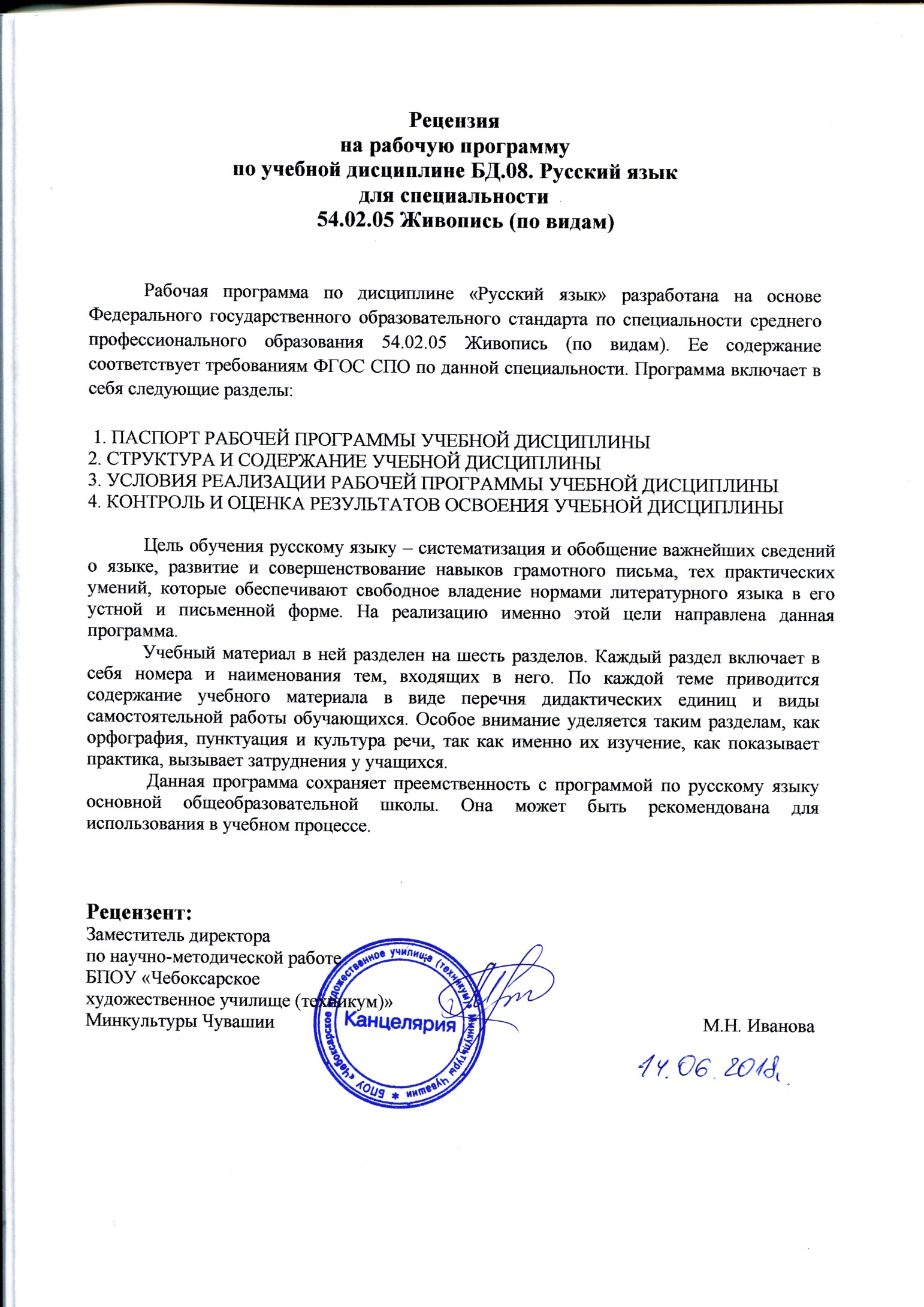 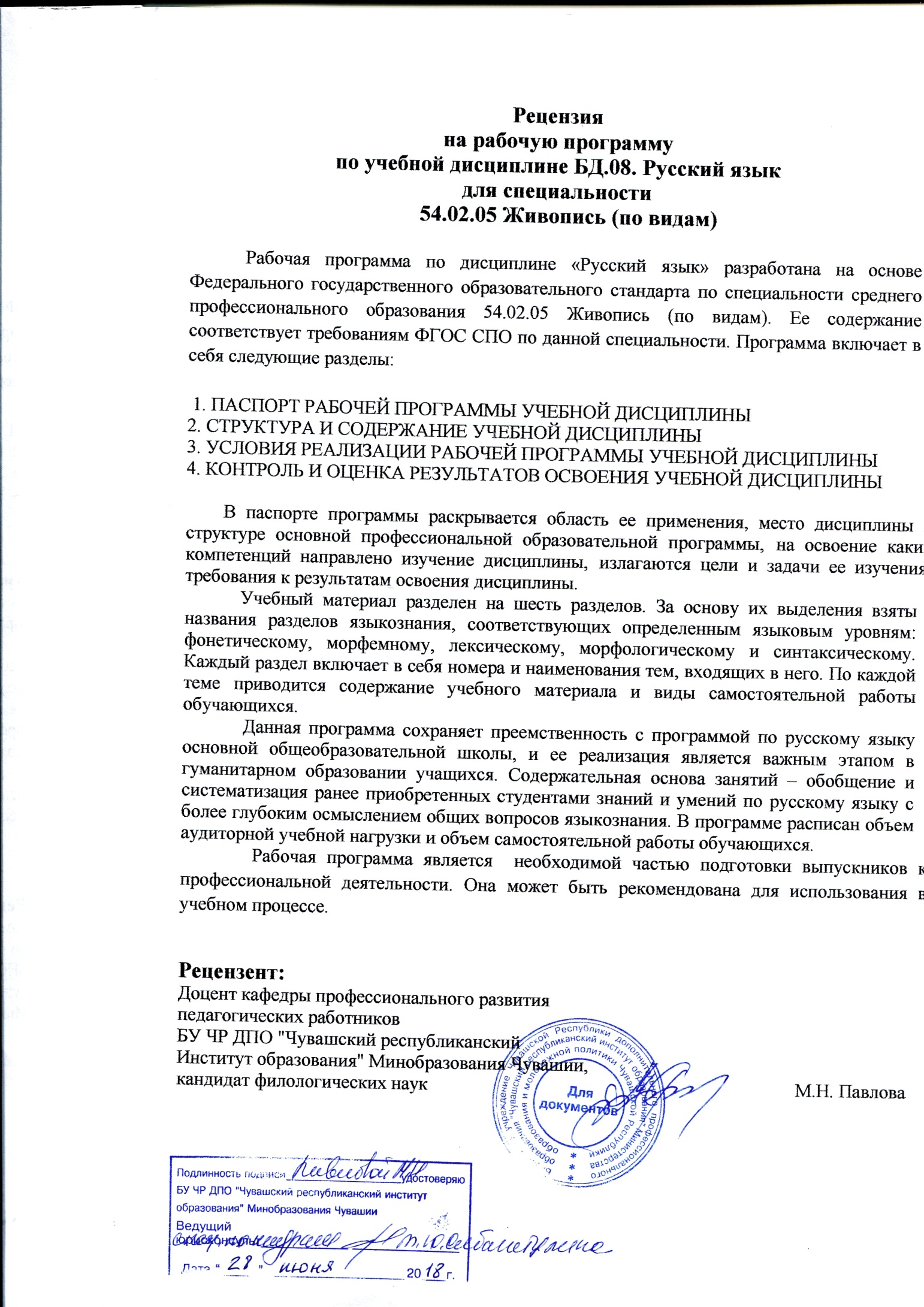 УТВЕРЖДЕНО приказом директора БПОУ «Чебоксарское                                художественное училище (техникум)» Минкультуры Чувашии      от 20 августа 2018 года  № 43-оВид учебной работыОбъем часовМаксимальная учебная нагрузка (всего)102Обязательная аудиторная учебная нагрузка (всего) 72в том числе:лабораторные занятия-практические занятия-контрольные работы1курсовая работа (проект)-Самостоятельная работа обучающегося (всего)30в том числе:внеаудиторная самостоятельная работа: работа над материалом учебника, конспектом лекций, выполнение индивидуальных заданий, выполнение упражнений, творческие работы разных видов, подготовка рефератов по темам:         «Литературный язык»          «Виды словарей»«Особенности освоения заимствованной лексики»«Видные учёные-лингвисты»«Проблемы экологии языка»«Русский язык в современном мире»«Язык и общество»«Язык и культура»«Язык и история народа»          «Русский язык в Российской Федерации»30Итоговая аттестация в форме экзаменаИтоговая аттестация в форме экзаменаНаименование разделов и темНаименование разделов и темСодержание учебного материала, лабораторные и практические работы, самостоятельная работа обучающихсяСодержание учебного материала, лабораторные и практические работы, самостоятельная работа обучающихсяОбъем часовОбъем часовУровень освоенияУровень освоения11223344ВведениеВведение33Общие сведения о языкеОбщие сведения о языкеЯзык как система. Основные единицы языка. Основные уровни языка. Наука о языке, ее разделы. Язык как средство общения и форма существования национальной культуры. Отражение в русском языке материальной и духовной культуры русского и других народов. Язык и общество. Язык как развивающееся явление. Русский язык в современном мире.Понятие о культуре речи. Язык и речь. Виды речевой деятельности. Речевая ситуация и ее компоненты. Основные требования к речи: правильность, выразительность, богатство, точность, уместность употребления языковых средств. Понятие о русском литературном языке и языковой норме. Язык как система. Основные единицы языка. Основные уровни языка. Наука о языке, ее разделы. Язык как средство общения и форма существования национальной культуры. Отражение в русском языке материальной и духовной культуры русского и других народов. Язык и общество. Язык как развивающееся явление. Русский язык в современном мире.Понятие о культуре речи. Язык и речь. Виды речевой деятельности. Речевая ситуация и ее компоненты. Основные требования к речи: правильность, выразительность, богатство, точность, уместность употребления языковых средств. Понятие о русском литературном языке и языковой норме. 2211Общие сведения о языкеОбщие сведения о языкеКонтрольные работыКонтрольные работы--Общие сведения о языкеОбщие сведения о языкеСамостоятельная работа обучающихся: изучение лекционного материала,написание сочинения на свободную тему.Самостоятельная работа обучающихся: изучение лекционного материала,написание сочинения на свободную тему.11Раздел 1. Фонетика. Графика. Культура речи. Орфоэпия. ОрфографияРаздел 1. Фонетика. Графика. Культура речи. Орфоэпия. Орфография66Тема 1.1. Фонетика. Графика. ОрфоэпияТема 1.1. Фонетика. Графика. ОрфоэпияФонетические единицы. Звук и фонема. Открытый и закрытый слог. Соотношение буквы и звука. Фонетическая фраза. Ударение словесное и логическое. Роль ударения в стихотворной речи. Интонационное богатство русской речи. Фонетический разбор слова.Понятие об орфоэпии. Орфоэпические нормы: произносительные и нормы ударения. Произношение гласных и согласных звуков, произношение заимствованных слов. Использование орфоэпического словаря. Благозвучие речи. Звукопись как изобразительное средство. Ассонанс, аллитерация.Фонетические единицы. Звук и фонема. Открытый и закрытый слог. Соотношение буквы и звука. Фонетическая фраза. Ударение словесное и логическое. Роль ударения в стихотворной речи. Интонационное богатство русской речи. Фонетический разбор слова.Понятие об орфоэпии. Орфоэпические нормы: произносительные и нормы ударения. Произношение гласных и согласных звуков, произношение заимствованных слов. Использование орфоэпического словаря. Благозвучие речи. Звукопись как изобразительное средство. Ассонанс, аллитерация.2222Тема 1.1. Фонетика. Графика. ОрфоэпияТема 1.1. Фонетика. Графика. ОрфоэпияКонтрольные работыКонтрольные работы--Тема 1.1. Фонетика. Графика. ОрфоэпияТема 1.1. Фонетика. Графика. ОрфоэпияСамостоятельная работа обучающихся: изучение лекционного материала, выполнение упражнений из учебника, фонетический разбор слов,работа с орфоэпическим словарём.Самостоятельная работа обучающихся: изучение лекционного материала, выполнение упражнений из учебника, фонетический разбор слов,работа с орфоэпическим словарём.11Тема 1.2.Правописание ь и ъТема 1.2.Правописание ь и ъ          Функции ь и ъ знаков. Употребление ь для обозначения на письме мягкости согласных. Употребление ь после шипящих на конце слова для обозначения формы слова. Употребление разделительных ъ и ь.          Функции ь и ъ знаков. Употребление ь для обозначения на письме мягкости согласных. Употребление ь после шипящих на конце слова для обозначения формы слова. Употребление разделительных ъ и ь.2222Тема 1.2.Правописание ь и ъТема 1.2.Правописание ь и ъКонтрольные работыКонтрольные работы--Тема 1.2.Правописание ь и ъТема 1.2.Правописание ь и ъСамостоятельная работа обучающихся: изучение лекционного материала, выполнение упражнений из учебника, фонетический разбор слов.Самостоятельная работа обучающихся: изучение лекционного материала, выполнение упражнений из учебника, фонетический разбор слов.11Раздел 2. Морфемика. Словообразование. Культура речи.ОрфографияРаздел 2. Морфемика. Словообразование. Культура речи.Орфография1515Тема 2.1. Морфемика и словообразованиеТема 2.1. Морфемика и словообразованиеПонятие морфемы как значимой части слова. Многозначность морфем. Синонимия и антонимия морфем. Морфемный разбор слова. Способы словообразования. Словообразование знаменательных частей речи. Особенности словообразования профессиональной лексики и терминов. Понятие об этимологии. Словообразовательный анализ. Правописание сложных слов.Употребление приставок в разных стилях речи. Употребление суффиксов в разных стилях речи.Речевые ошибки, связанные с неоправданным повтором однокоренных слов.Понятие морфемы как значимой части слова. Многозначность морфем. Синонимия и антонимия морфем. Морфемный разбор слова. Способы словообразования. Словообразование знаменательных частей речи. Особенности словообразования профессиональной лексики и терминов. Понятие об этимологии. Словообразовательный анализ. Правописание сложных слов.Употребление приставок в разных стилях речи. Употребление суффиксов в разных стилях речи.Речевые ошибки, связанные с неоправданным повтором однокоренных слов.2222Тема 2.1. Морфемика и словообразованиеТема 2.1. Морфемика и словообразованиеКонтрольные работыКонтрольные работы--Тема 2.1. Морфемика и словообразованиеТема 2.1. Морфемика и словообразованиеСамостоятельная работа обучающихся: изучение лекционного материала, выполнение упражнений из учебника, морфемный и словообразовательный разбор слов, работа со словообразовательным словарем.Самостоятельная работа обучающихся: изучение лекционного материала, выполнение упражнений из учебника, морфемный и словообразовательный разбор слов, работа со словообразовательным словарем.11Тема 2.2. Правописание безударных гласных в корне словаТема 2.2. Правописание безударных гласных в корне словаПравописание безударных гласных в корне, проверяемых ударением. Правописание непроверяемых безударных гласных в корне. Правописание безударных гласных в корнях с чередованием.Правописание безударных гласных в корне, проверяемых ударением. Правописание непроверяемых безударных гласных в корне. Правописание безударных гласных в корнях с чередованием.2222Тема 2.2. Правописание безударных гласных в корне словаТема 2.2. Правописание безударных гласных в корне словаКонтрольные работыКонтрольные работы--Тема 2.2. Правописание безударных гласных в корне словаТема 2.2. Правописание безударных гласных в корне словаСамостоятельная работа обучающихся:изучение лекционного материала, выполнение упражнений из учебника, составление текста на свободную тему.Самостоятельная работа обучающихся:изучение лекционного материала, выполнение упражнений из учебника, составление текста на свободную тему.11Тема 2.3. Правописание групп сомнительных согласных в корне словаТема 2.3. Правописание групп сомнительных согласных в корне словаПравописание глухих и звонких согласных в корне слова.Правописание непроизносимых согласных в корне слова.Правописание непроверяемых согласных в корне слова. Двойные согласные.Правописание глухих и звонких согласных в корне слова.Правописание непроизносимых согласных в корне слова.Правописание непроверяемых согласных в корне слова. Двойные согласные.2222Тема 2.3. Правописание групп сомнительных согласных в корне словаТема 2.3. Правописание групп сомнительных согласных в корне словаКонтрольные работыКонтрольные работы--Тема 2.3. Правописание групп сомнительных согласных в корне словаТема 2.3. Правописание групп сомнительных согласных в корне словаСамостоятельная работа обучающихся:изучение лекционного материала, выполнение упражнений из учебника, составление текста на свободную тему.Самостоятельная работа обучающихся:изучение лекционного материала, выполнение упражнений из учебника, составление текста на свободную тему.11Тема 2.4. Правописание гласных после шипящих и цТема 2.4. Правописание гласных после шипящих и цПравописание букв и, у, а после шипящих.Правописание букв о-ё после шипящих и ц.Правописание букв и-ы после ц.Правописание букв и, у, а после шипящих.Правописание букв о-ё после шипящих и ц.Правописание букв и-ы после ц.2222Тема 2.4. Правописание гласных после шипящих и цТема 2.4. Правописание гласных после шипящих и цКонтрольные работыКонтрольные работы--Тема 2.4. Правописание гласных после шипящих и цТема 2.4. Правописание гласных после шипящих и цСамостоятельная работа обучающихся:изучение лекционного материала, выполнение упражнений из учебника, составление текста на свободную тему.Самостоятельная работа обучающихся:изучение лекционного материала, выполнение упражнений из учебника, составление текста на свободную тему.11Тема 2.5. Правописание приставокТема 2.5. Правописание приставокПравописание гласных и согласных в приставках. Правописание приставок на -з и -с. Правописание букв и – ы после приставок. Правописание приставок пре- и при-.*Правописание приставок раз (рас) – роз (рос).Правописание гласных и согласных в приставках. Правописание приставок на -з и -с. Правописание букв и – ы после приставок. Правописание приставок пре- и при-.*Правописание приставок раз (рас) – роз (рос).2222Тема 2.5. Правописание приставокТема 2.5. Правописание приставокКонтрольные работыКонтрольные работы--Тема 2.5. Правописание приставокТема 2.5. Правописание приставокСамостоятельная работа обучающихся:изучение лекционного материала, выполнение упражнений из учебника, составление текста на свободную тему.Самостоятельная работа обучающихся:изучение лекционного материала, выполнение упражнений из учебника, составление текста на свободную тему.11Раздел 3. Лексикология.Фразеология. Культура речиРаздел 3. Лексикология.Фразеология. Культура речи33Тема 3.1. Лексикология и фразеологияТема 3.1. Лексикология и фразеологияСлово в лексической системе языка. Лексическое и грамматическое значения слова. Многозначность слова. Прямое и переносное значение слова. Омонимы, синонимы, антонимы, паронимы и их употребление. Русская лексика с точки зрения ее происхождения (исконно русская лексика, заимствованная лексика, старославянизмы). Лексика с точки зрения ее употребления: нейтральная лексика, книжная лексика, лексика устной речи (жаргонизмы, арготизмы, диалектизмы). Профессионализмы. Терминологическая лексика. Активный и пассивный словарный запас: архаизмы, историзмы, неологизмы. Особенности русского речевого этикета. Лексика, обозначающая предметы и явления традиционного русского быта. Фольклорная лексика и фразеология. Русские пословицы и поговорки. Фразеологизмы. Отличие фразеологизма от слова. Употребление фразеологизмов в речи. Афоризмы. Лексические и фразеологические словари. Лексико-фразеологический разбор.Лексико-фразеологические нормы. Лексические ошибки и их исправление. Ошибки в употреблении фразеологических единиц и их исправление. Изобразительно-выразительные возможности лексики и фразеологии. Метафора, метонимия как выразительные средства языка. Изобразительные возможности синонимов, антонимов, омонимов, паронимов. Контекстуальные синонимы и антонимы. Градация. Антитеза. Слово в лексической системе языка. Лексическое и грамматическое значения слова. Многозначность слова. Прямое и переносное значение слова. Омонимы, синонимы, антонимы, паронимы и их употребление. Русская лексика с точки зрения ее происхождения (исконно русская лексика, заимствованная лексика, старославянизмы). Лексика с точки зрения ее употребления: нейтральная лексика, книжная лексика, лексика устной речи (жаргонизмы, арготизмы, диалектизмы). Профессионализмы. Терминологическая лексика. Активный и пассивный словарный запас: архаизмы, историзмы, неологизмы. Особенности русского речевого этикета. Лексика, обозначающая предметы и явления традиционного русского быта. Фольклорная лексика и фразеология. Русские пословицы и поговорки. Фразеологизмы. Отличие фразеологизма от слова. Употребление фразеологизмов в речи. Афоризмы. Лексические и фразеологические словари. Лексико-фразеологический разбор.Лексико-фразеологические нормы. Лексические ошибки и их исправление. Ошибки в употреблении фразеологических единиц и их исправление. Изобразительно-выразительные возможности лексики и фразеологии. Метафора, метонимия как выразительные средства языка. Изобразительные возможности синонимов, антонимов, омонимов, паронимов. Контекстуальные синонимы и антонимы. Градация. Антитеза. 2233Контрольные работыКонтрольные работы--Самостоятельная работа обучающихся: составление конспекта по теме, работа со словарями, написание сочинения на свободную тему.Самостоятельная работа обучающихся: составление конспекта по теме, работа со словарями, написание сочинения на свободную тему.11Раздел 4. Морфология. Культура речи. ОрфографияРаздел 4. Морфология. Культура речи. Орфография2727Тема 4.1. МорфологияИмя существительное Тема 4.1. МорфологияИмя существительное Грамматические признаки слова (грамматическое значение, грамматическая форма и синтаксическая функция). Знаменательные и незнаменательные части речи и их роль в построении текста. Лексико-грамматические разряды имен существительных. Род, число, падеж существительных. Склонение имен существительных. Морфологический разбор имени существительного. Правописание окончаний имен существительных. Правописание сложных существительных. Употребление форм имен существительных в речи. Грамматические признаки слова (грамматическое значение, грамматическая форма и синтаксическая функция). Знаменательные и незнаменательные части речи и их роль в построении текста. Лексико-грамматические разряды имен существительных. Род, число, падеж существительных. Склонение имен существительных. Морфологический разбор имени существительного. Правописание окончаний имен существительных. Правописание сложных существительных. Употребление форм имен существительных в речи. 2222Тема 4.1. МорфологияИмя существительное Тема 4.1. МорфологияИмя существительное Контрольные работыКонтрольные работы--Тема 4.1. МорфологияИмя существительное Тема 4.1. МорфологияИмя существительное Самостоятельная работа обучающихся:изучение лекционного материала, выполнение упражнений из учебника, морфологический разбор слов, составление таблиц для систематизации учебного материала, работа с грамматическим словарем русского языка.Самостоятельная работа обучающихся:изучение лекционного материала, выполнение упражнений из учебника, морфологический разбор слов, составление таблиц для систематизации учебного материала, работа с грамматическим словарем русского языка.11Тема 4.2. Имя прилагательноеТема 4.2. Имя прилагательноеЛексико-грамматические разряды имен прилагательных. Степени сравнения имен прилагательных. Морфологический разбор имени прилагательного.            Правописание суффиксов и окончаний имен прилагательных. Правописание сложных прилагательных. Употребление форм имен прилагательных в речи.Лексико-грамматические разряды имен прилагательных. Степени сравнения имен прилагательных. Морфологический разбор имени прилагательного.            Правописание суффиксов и окончаний имен прилагательных. Правописание сложных прилагательных. Употребление форм имен прилагательных в речи.2222Тема 4.2. Имя прилагательноеТема 4.2. Имя прилагательноеКонтрольные работыКонтрольные работы--Тема 4.2. Имя прилагательноеТема 4.2. Имя прилагательноеСамостоятельная работа обучающихся:изучение лекционного материала, выполнение упражнений из учебника, морфологический разбор слов, составление таблиц для систематизации учебного материала.Самостоятельная работа обучающихся:изучение лекционного материала, выполнение упражнений из учебника, морфологический разбор слов, составление таблиц для систематизации учебного материала.11Тема 4.3. Имя числительное  МестоимениеТема 4.3. Имя числительное  МестоимениеЛексико-грамматические разряды имен числительных.Морфологический разбор имени числительного. Правописание числительных.Употребление числительных в речи. Сочетание числительных оба, обе, двое, трое и др. с существительными разного рода.Значение местоимения. Лексико-грамматические разряды местоимений. Морфологический разбор местоимения.Правописание местоимений. Употребление местоимений в речи. Местоимение как средство связи предложений в тексте. Синонимия местоименных форм.Лексико-грамматические разряды имен числительных.Морфологический разбор имени числительного. Правописание числительных.Употребление числительных в речи. Сочетание числительных оба, обе, двое, трое и др. с существительными разного рода.Значение местоимения. Лексико-грамматические разряды местоимений. Морфологический разбор местоимения.Правописание местоимений. Употребление местоимений в речи. Местоимение как средство связи предложений в тексте. Синонимия местоименных форм.2222Тема 4.3. Имя числительное  МестоимениеТема 4.3. Имя числительное  МестоимениеКонтрольные работыКонтрольные работы--Тема 4.3. Имя числительное  МестоимениеТема 4.3. Имя числительное  МестоимениеСамостоятельная работа обучающихся:изучение лекционного материала, выполнение упражнений из учебника, морфологический разбор слов, составление таблиц для систематизации учебного материала.Самостоятельная работа обучающихся:изучение лекционного материала, выполнение упражнений из учебника, морфологический разбор слов, составление таблиц для систематизации учебного материала.11Тема 4.4. ГлаголТема 4.4. ГлаголОбщее значение. Морфологические признаки глагола. Синтаксическая роль. Морфологический разбор глагола.Правописание суффиксов и личных окончаний глагола. Правописание НЕ с глаголами. Употребление форм глагола в речи. Употребление в художественном тексте одного времени вместо другого, одного наклонения вместо другого с целью повышения образности и эмоциональности. Синонимия глагольных форм в художественном тексте. Общее значение. Морфологические признаки глагола. Синтаксическая роль. Морфологический разбор глагола.Правописание суффиксов и личных окончаний глагола. Правописание НЕ с глаголами. Употребление форм глагола в речи. Употребление в художественном тексте одного времени вместо другого, одного наклонения вместо другого с целью повышения образности и эмоциональности. Синонимия глагольных форм в художественном тексте. 2222Тема 4.4. ГлаголТема 4.4. ГлаголКонтрольные работыКонтрольные работы--Тема 4.4. ГлаголТема 4.4. ГлаголСамостоятельная работа обучающихся:изучение лекционного материала, выполнение упражнений из учебника, морфологический разбор слов, составление таблиц для систематизации учебного материала.Самостоятельная работа обучающихся:изучение лекционного материала, выполнение упражнений из учебника, морфологический разбор слов, составление таблиц для систематизации учебного материала.11Тема 4.5. Причастие как особая форма глаголаТема 4.5. Причастие как особая форма глаголаОбразование действительных и страдательных причастий. Морфологический разбор причастия. Причастный оборот и знаки препинания в предложении с причастным оборотом. Правописание суффиксов и окончаний причастий. Употребление причастий в текстах разных стилей. Синонимия причастий.Образование действительных и страдательных причастий. Морфологический разбор причастия. Причастный оборот и знаки препинания в предложении с причастным оборотом. Правописание суффиксов и окончаний причастий. Употребление причастий в текстах разных стилей. Синонимия причастий.2222Тема 4.5. Причастие как особая форма глаголаТема 4.5. Причастие как особая форма глаголаКонтрольные работыКонтрольные работы--Тема 4.5. Причастие как особая форма глаголаТема 4.5. Причастие как особая форма глаголаСамостоятельная работа обучающихся:изучение лекционного материала, выполнение упражнений из учебника, морфологический разбор слов, составление таблиц для систематизации учебного материала.Самостоятельная работа обучающихся:изучение лекционного материала, выполнение упражнений из учебника, морфологический разбор слов, составление таблиц для систематизации учебного материала.11Тема 4.6. Правописание -Н- и -НН- в прилагательных и причастиях Тема 4.6. Правописание -Н- и -НН- в прилагательных и причастиях Прилагательные отыменные и отглагольные. Отглагольные прилагательные и причастия. Полная и краткая формы прилагательных и причастий.Правописание -Н- и -НН- в полных и кратких отыменных прилагательных.Правописание -Н- и -НН- в полных причастиях и отглагольных прилагательных.Правописание -Н- и -НН- в кратких причастиях, кратких отглагольных прилагательных и наречиях на -о, -е.Прилагательные отыменные и отглагольные. Отглагольные прилагательные и причастия. Полная и краткая формы прилагательных и причастий.Правописание -Н- и -НН- в полных и кратких отыменных прилагательных.Правописание -Н- и -НН- в полных причастиях и отглагольных прилагательных.Правописание -Н- и -НН- в кратких причастиях, кратких отглагольных прилагательных и наречиях на -о, -е.2222Тема 4.6. Правописание -Н- и -НН- в прилагательных и причастиях Тема 4.6. Правописание -Н- и -НН- в прилагательных и причастиях Контрольные работыКонтрольные работы--Тема 4.6. Правописание -Н- и -НН- в прилагательных и причастиях Тема 4.6. Правописание -Н- и -НН- в прилагательных и причастиях Самостоятельная работа обучающихся:изучение лекционного материала, выполнение упражнений из учебника, составление текста на свободную тему.Самостоятельная работа обучающихся:изучение лекционного материала, выполнение упражнений из учебника, составление текста на свободную тему.11Тема 4.7. Деепричастие как особая форма глагола НаречиеТема 4.7. Деепричастие как особая форма глагола НаречиеОбразование деепричастий совершенного и несовершенного вида. Морфологический разбор деепричастия. Деепричастный оборот и знаки препинания в предложениях с деепричастным оборотом. Правописание НЕ с деепричастиями.Употребление деепричастий в текстах разных стилей. Особенности построения предложений с деепричастиями. Синонимия деепричастий.Грамматические признаки наречия. Степени сравнения наречий. Морфологический разбор наречия.Правописание наречий. Слитное и раздельное написание наречий. Отличие наречий от слов-омонимов.Употребление наречия в речи. Синонимия наречий при характеристике признака действия. Использование местоименных наречий для связи предложений в тексте. Понятие о словах категории состояния (безлично-предикативные слова). Отличие слов категории состояния от слов-омонимов. Группы слов категории состояния. Их функции в речи.Образование деепричастий совершенного и несовершенного вида. Морфологический разбор деепричастия. Деепричастный оборот и знаки препинания в предложениях с деепричастным оборотом. Правописание НЕ с деепричастиями.Употребление деепричастий в текстах разных стилей. Особенности построения предложений с деепричастиями. Синонимия деепричастий.Грамматические признаки наречия. Степени сравнения наречий. Морфологический разбор наречия.Правописание наречий. Слитное и раздельное написание наречий. Отличие наречий от слов-омонимов.Употребление наречия в речи. Синонимия наречий при характеристике признака действия. Использование местоименных наречий для связи предложений в тексте. Понятие о словах категории состояния (безлично-предикативные слова). Отличие слов категории состояния от слов-омонимов. Группы слов категории состояния. Их функции в речи.1122Тема 4.7. Деепричастие как особая форма глагола НаречиеТема 4.7. Деепричастие как особая форма глагола НаречиеКонтрольные работыКонтрольные работы11Тема 4.7. Деепричастие как особая форма глагола НаречиеТема 4.7. Деепричастие как особая форма глагола НаречиеСамостоятельная работа обучающихся:изучение лекционного материала, выполнение упражнений из учебника, морфологический разбор слов, составление таблиц для систематизации учебного материала.Самостоятельная работа обучающихся:изучение лекционного материала, выполнение упражнений из учебника, морфологический разбор слов, составление таблиц для систематизации учебного материала.11Тема 4.8. Служебные части речиТема 4.8. Служебные части речиПредлог. Правописание предлогов. Отличие производных предлогов (в течение, в продолжение,вследствие и др.) от слов-омонимов. Употребление предлогов в составе словосочетаний. Употребление существительных с предлогами благодаря, вопреки, согласно и др.Союз. Правописание союзов. Отличие союзов тоже, также, чтобы, зато от слов-омонимов.Употребление союзов в простом и сложном предложении. Союзы как средство связи предложений в тексте. Частица. Правописание частиц. Правописание частиц НЕ и НИ с разными частями речи. Частицы как средство выразительности речи. Употребление частиц в речи. Междометия и звукоподражательные слова. Правописание междометий и звукоподражаний. Знаки препинания в предложениях с междометиями. Употребление междометий в речи.Основные выразительные средства морфологии.Предлог. Правописание предлогов. Отличие производных предлогов (в течение, в продолжение,вследствие и др.) от слов-омонимов. Употребление предлогов в составе словосочетаний. Употребление существительных с предлогами благодаря, вопреки, согласно и др.Союз. Правописание союзов. Отличие союзов тоже, также, чтобы, зато от слов-омонимов.Употребление союзов в простом и сложном предложении. Союзы как средство связи предложений в тексте. Частица. Правописание частиц. Правописание частиц НЕ и НИ с разными частями речи. Частицы как средство выразительности речи. Употребление частиц в речи. Междометия и звукоподражательные слова. Правописание междометий и звукоподражаний. Знаки препинания в предложениях с междометиями. Употребление междометий в речи.Основные выразительные средства морфологии.2233Тема 4.8. Служебные части речиТема 4.8. Служебные части речиКонтрольные работыКонтрольные работы--Тема 4.8. Служебные части речиТема 4.8. Служебные части речиСамостоятельная работа обучающихся:изучение лекционного материала, выполнение упражнений из учебника, морфологический разбор слов, составление таблиц для систематизации учебного материала.Самостоятельная работа обучающихся:изучение лекционного материала, выполнение упражнений из учебника, морфологический разбор слов, составление таблиц для систематизации учебного материала.11Тема 4.9. Правописание НЕ с различными частями речиРазличение частиц НЕ и НИТема 4.9. Правописание НЕ с различными частями речиРазличение частиц НЕ и НИПравописание НЕ с существительными, прилагательными, наречиями.Правописание НЕ с глаголами и деепричастиями.Правописание НЕ с полными и краткими причастиями.Правописание НЕ и НИ в отрицательных и неопределенных местоимениях и наречиях.Различение частиц НЕ и НИ.Правописание НЕ с существительными, прилагательными, наречиями.Правописание НЕ с глаголами и деепричастиями.Правописание НЕ с полными и краткими причастиями.Правописание НЕ и НИ в отрицательных и неопределенных местоимениях и наречиях.Различение частиц НЕ и НИ.2222Тема 4.9. Правописание НЕ с различными частями речиРазличение частиц НЕ и НИТема 4.9. Правописание НЕ с различными частями речиРазличение частиц НЕ и НИКонтрольные работыКонтрольные работы--Тема 4.9. Правописание НЕ с различными частями речиРазличение частиц НЕ и НИТема 4.9. Правописание НЕ с различными частями речиРазличение частиц НЕ и НИСамостоятельная работа обучающихся: изучение лекционного материала, выполнение упражнений из учебника, составление текста на свободную тему, индивидуальные задания.Самостоятельная работа обучающихся: изучение лекционного материала, выполнение упражнений из учебника, составление текста на свободную тему, индивидуальные задания.11Раздел 5. Синтаксис. Пунктуация. Культура речиРаздел 5. Синтаксис. Пунктуация. Культура речи4545Тема 5.1. Синтаксис и пунктуацияСловосочетание и предложение, их видыТема 5.1. Синтаксис и пунктуацияСловосочетание и предложение, их видыОсновные единицы синтаксиса.Словосочетание, предложение, сложное синтаксическое целое. Словосочетание.Строение словосочетания. Виды связи слов в словосочетании. Нормы построения словосочетаний. Синтаксический разбор словосочетаний. Значение словосочетания в построении предложения. Синонимия словосочетаний.Предложение. Виды предложений по цели высказывания; восклицательные предложения. Интонационное богатство русской речи. Логическое ударение. Прямой и обратный порядок слов. Стилистические функции и роль порядка слов в предложении. Основные единицы синтаксиса.Словосочетание, предложение, сложное синтаксическое целое. Словосочетание.Строение словосочетания. Виды связи слов в словосочетании. Нормы построения словосочетаний. Синтаксический разбор словосочетаний. Значение словосочетания в построении предложения. Синонимия словосочетаний.Предложение. Виды предложений по цели высказывания; восклицательные предложения. Интонационное богатство русской речи. Логическое ударение. Прямой и обратный порядок слов. Стилистические функции и роль порядка слов в предложении. 2222Тема 5.1. Синтаксис и пунктуацияСловосочетание и предложение, их видыТема 5.1. Синтаксис и пунктуацияСловосочетание и предложение, их видыКонтрольные работыКонтрольные работы--Тема 5.1. Синтаксис и пунктуацияСловосочетание и предложение, их видыТема 5.1. Синтаксис и пунктуацияСловосочетание и предложение, их видыСамостоятельная работа обучающихся: изучение лекционного материала, выполнение упражнений из учебника, составление предложений и словосочетаний, синтаксический разбор словосочетаний и предложений, индивидуальные задания.Самостоятельная работа обучающихся: изучение лекционного материала, выполнение упражнений из учебника, составление предложений и словосочетаний, синтаксический разбор словосочетаний и предложений, индивидуальные задания.11Тема 5.2. Члены предложения Тема 5.2. Члены предложения Грамматическая основа простого двусоставного предложения. Согласование сказуемого с подлежащим. Синонимия составных сказуемых. Единство видовременных форм глаголов-сказуемых как средство связи предложений в тексте. Второстепенные члены предложения (определение, приложение, обстоятельство, дополнение). Роль второстепенных членов предложения в построении текста.Синонимия согласованных и несогласованных определений. Обстоятельства времени и места как средство связи предложений в тексте.Грамматическая основа простого двусоставного предложения. Согласование сказуемого с подлежащим. Синонимия составных сказуемых. Единство видовременных форм глаголов-сказуемых как средство связи предложений в тексте. Второстепенные члены предложения (определение, приложение, обстоятельство, дополнение). Роль второстепенных членов предложения в построении текста.Синонимия согласованных и несогласованных определений. Обстоятельства времени и места как средство связи предложений в тексте.2222Тема 5.2. Члены предложения Тема 5.2. Члены предложения Контрольные работыКонтрольные работы--Тема 5.2. Члены предложения Тема 5.2. Члены предложения Самостоятельная работа обучающихся: изучение лекционного материала, выполнение упражнений из учебника, синтаксический разбор словосочетаний и предложений.Самостоятельная работа обучающихся: изучение лекционного материала, выполнение упражнений из учебника, синтаксический разбор словосочетаний и предложений.11Тема 5.3. Тире междуподлежащим и сказуемымТема 5.3. Тире междуподлежащим и сказуемымПодлежащее. Составное именное сказуемое. Тире между подлежащим и сказуемым.Подлежащее. Составное именное сказуемое. Тире между подлежащим и сказуемым.2222Тема 5.3. Тире междуподлежащим и сказуемымТема 5.3. Тире междуподлежащим и сказуемымКонтрольные работыКонтрольные работы--Тема 5.3. Тире междуподлежащим и сказуемымТема 5.3. Тире междуподлежащим и сказуемымСамостоятельная работа обучающихся: изучение лекционного материала, выполнение упражнений из учебника, составление предложений по теме.Самостоятельная работа обучающихся: изучение лекционного материала, выполнение упражнений из учебника, составление предложений по теме.11Тема 5.4. Виды односоставных предложенийТема 5.4. Виды односоставных предложенийОдносоставное и неполное предложения. Односоставные предложения с главным членом в форме подлежащего.Односоставные предложения с главным членом в форме сказуемого.Синонимия односоставных предложений. Предложения односоставные и двусоставные как синтаксические синонимы; использование их в разных типах и стилях речи. Использование неполных предложений в речи.Односоставное и неполное предложения. Односоставные предложения с главным членом в форме подлежащего.Односоставные предложения с главным членом в форме сказуемого.Синонимия односоставных предложений. Предложения односоставные и двусоставные как синтаксические синонимы; использование их в разных типах и стилях речи. Использование неполных предложений в речи.2222Тема 5.4. Виды односоставных предложенийТема 5.4. Виды односоставных предложенийКонтрольные работыКонтрольные работы--Тема 5.4. Виды односоставных предложенийТема 5.4. Виды односоставных предложенийСамостоятельная работа обучающихся:изучение лекционного материала, выполнение упражнений из учебника, синтаксический разбор предложений.Самостоятельная работа обучающихся:изучение лекционного материала, выполнение упражнений из учебника, синтаксический разбор предложений.11Тема 5.5. Однородные члены предложенияТема 5.5. Однородные члены предложенияПредложения с однородными членами и знаки препинания в них. Однородные и неоднородные определения.Употребление однородных членов предложения в разных стилях речи. Синонимика ряда однородных членов предложения с союзами и без союзов.Предложения с однородными членами и знаки препинания в них. Однородные и неоднородные определения.Употребление однородных членов предложения в разных стилях речи. Синонимика ряда однородных членов предложения с союзами и без союзов.2222Тема 5.5. Однородные члены предложенияТема 5.5. Однородные члены предложенияКонтрольные работыКонтрольные работы--Тема 5.5. Однородные члены предложенияТема 5.5. Однородные члены предложенияСамостоятельная работа обучающихся: изучение лекционного материала, выполнение упражнений из учебника, синтаксический разбор предложений.Самостоятельная работа обучающихся: изучение лекционного материала, выполнение упражнений из учебника, синтаксический разбор предложений.11Тема 5.6. Однородные члены предложения с обобщающими словамиТема 5.6. Однородные члены предложения с обобщающими словамиПонятие об обобщающих словах, их синтаксическая роль. Знаки препинания в предложениях с обобщающими словами.Понятие об обобщающих словах, их синтаксическая роль. Знаки препинания в предложениях с обобщающими словами.2222Тема 5.6. Однородные члены предложения с обобщающими словамиТема 5.6. Однородные члены предложения с обобщающими словамиКонтрольные работыКонтрольные работы--Тема 5.6. Однородные члены предложения с обобщающими словамиТема 5.6. Однородные члены предложения с обобщающими словамиСамостоятельная работа обучающихся: изучение лекционного материала, выполнение упражнений из учебника, синтаксический разбор предложений.Самостоятельная работа обучающихся: изучение лекционного материала, выполнение упражнений из учебника, синтаксический разбор предложений.11Тема 5.7. Обращение. Междометия и словада и нетТема 5.7. Обращение. Междометия и словада и нетЗнаки препинания при обращении. Использование обращений в разных стилях речи как средства характеристики адресата и передачи авторского отношения к нему.Знаки препинания при междометии. Употребление междометий в речи.Знаки препинания при обращении. Использование обращений в разных стилях речи как средства характеристики адресата и передачи авторского отношения к нему.Знаки препинания при междометии. Употребление междометий в речи.2222Тема 5.7. Обращение. Междометия и словада и нетТема 5.7. Обращение. Междометия и словада и нетКонтрольные работыКонтрольные работы--Тема 5.7. Обращение. Междометия и словада и нетТема 5.7. Обращение. Междометия и словада и нетСамостоятельная работа обучающихся: изучение лекционного материала, выполнение упражнений из учебника, синтаксический разбор предложений.Самостоятельная работа обучающихся: изучение лекционного материала, выполнение упражнений из учебника, синтаксический разбор предложений.11Тема 5.8. Вводные слова и предложенияТема 5.8. Вводные слова и предложенияЗнаки препинания при словах, грамматически не связанных с членами предложения. Вводные слова и предложения. Отличие вводных слов от знаменательных слов-омонимов. Употребление вводных слов в речи; стилистическое различие между ними. Использование вводных слов как средства связи предложений в тексте.Знаки препинания при словах, грамматически не связанных с членами предложения. Вводные слова и предложения. Отличие вводных слов от знаменательных слов-омонимов. Употребление вводных слов в речи; стилистическое различие между ними. Использование вводных слов как средства связи предложений в тексте.2222Тема 5.8. Вводные слова и предложенияТема 5.8. Вводные слова и предложенияКонтрольные работыКонтрольные работы--Тема 5.8. Вводные слова и предложенияТема 5.8. Вводные слова и предложенияСамостоятельная работа обучающихся: изучение лекционного материала, выполнение упражнений из учебника, синтаксический разбор предложений.Самостоятельная работа обучающихся: изучение лекционного материала, выполнение упражнений из учебника, синтаксический разбор предложений.11Тема 5.9. Обособленные второстепенные члены предложения. Обособленные определения Тема 5.9. Обособленные второстепенные члены предложения. Обособленные определения Предложения с обособленными членами. Обособление определений. Синонимия обособленных и необособленных определений.Предложения с обособленными членами. Обособление определений. Синонимия обособленных и необособленных определений.2222Тема 5.9. Обособленные второстепенные члены предложения. Обособленные определения Тема 5.9. Обособленные второстепенные члены предложения. Обособленные определения Контрольные работыКонтрольные работы--Тема 5.9. Обособленные второстепенные члены предложения. Обособленные определения Тема 5.9. Обособленные второстепенные члены предложения. Обособленные определения Самостоятельная работа обучающихся: изучение лекционного материала, выполнение упражнений из учебника, синтаксический разбор предложений, составление текста на свободную тему, индивидуальные задания.Самостоятельная работа обучающихся: изучение лекционного материала, выполнение упражнений из учебника, синтаксический разбор предложений, составление текста на свободную тему, индивидуальные задания.11Тема 5.10. Обособленные приложения и дополненияТема 5.10. Обособленные приложения и дополненияОбособление приложений. Обособление дополнений.Обособление приложений. Обособление дополнений.2222Тема 5.10. Обособленные приложения и дополненияТема 5.10. Обособленные приложения и дополненияКонтрольные работыКонтрольные работы--Тема 5.10. Обособленные приложения и дополненияТема 5.10. Обособленные приложения и дополненияСамостоятельная работа обучающихся: изучение лекционного материала, выполнение упражнений из учебника, синтаксический разбор предложений.Самостоятельная работа обучающихся: изучение лекционного материала, выполнение упражнений из учебника, синтаксический разбор предложений.11Тема 5.11. Обособленные обстоятельстваТема 5.11. Обособленные обстоятельстваОбособление обстоятельств. Роль сравнительного оборота как изобразительного средства языка. Понятие об уточняющих членах предложения. Стилистическая роль обособленных и необособленных членов предложения. Обособление обстоятельств. Роль сравнительного оборота как изобразительного средства языка. Понятие об уточняющих членах предложения. Стилистическая роль обособленных и необособленных членов предложения. 2222Тема 5.11. Обособленные обстоятельстваТема 5.11. Обособленные обстоятельстваКонтрольные работыКонтрольные работы--Тема 5.11. Обособленные обстоятельстваТема 5.11. Обособленные обстоятельстваСамостоятельная работа обучающихся: изучение лекционного материала, выполнение упражнений из учебника, синтаксический разбор предложений, составление текста на свободную тему, индивидуальные задания.Самостоятельная работа обучающихся: изучение лекционного материала, выполнение упражнений из учебника, синтаксический разбор предложений, составление текста на свободную тему, индивидуальные задания.11Тема 5.12. Способы передачи чужой речиТема 5.12. Способы передачи чужой речиЗнаки препинания при прямой речи. Замена прямой речи косвенной. Знаки препинания при цитатах.Оформление диалога. Знаки препинания при диалоге.Знаки препинания при прямой речи. Замена прямой речи косвенной. Знаки препинания при цитатах.Оформление диалога. Знаки препинания при диалоге.2233Тема 5.12. Способы передачи чужой речиТема 5.12. Способы передачи чужой речиКонтрольные работыКонтрольные работы--Самостоятельная работа обучающихсяСамостоятельная работа обучающихся--Тема 5.13. Сложное предложение. Сложносочиненное предложение Тема 5.13. Сложное предложение. Сложносочиненное предложение Знаки препинания в сложносочиненном предложении. Синонимика сложносочиненных предложений с различными союзами. Употребление сложносочиненных предложений в речи.Знаки препинания в сложносочиненном предложении. Синонимика сложносочиненных предложений с различными союзами. Употребление сложносочиненных предложений в речи.2222Тема 5.13. Сложное предложение. Сложносочиненное предложение Тема 5.13. Сложное предложение. Сложносочиненное предложение Контрольные работыКонтрольные работы--Самостоятельная работа обучающихсяСамостоятельная работа обучающихся--Тема 5.14. Сложноподчиненное предложение Тема 5.14. Сложноподчиненное предложение Знаки препинания в сложноподчиненном предложении. Использование сложноподчиненных предложений в разных типах и стилях речи. Знаки препинания в сложноподчиненном предложении. Использование сложноподчиненных предложений в разных типах и стилях речи. 2222Тема 5.14. Сложноподчиненное предложение Тема 5.14. Сложноподчиненное предложение Контрольные работыКонтрольные работы--Самостоятельная работа обучающихсяСамостоятельная работа обучающихся--Тема 5.15. Сложноподчиненное предложение с несколькими придаточнымиТема 5.15. Сложноподчиненное предложение с несколькими придаточнымиОсновные виды сложноподчиненных предложений с двумя или несколькими придаточными и пунктуация в них.Основные виды сложноподчиненных предложений с двумя или несколькими придаточными и пунктуация в них.2222Тема 5.15. Сложноподчиненное предложение с несколькими придаточнымиТема 5.15. Сложноподчиненное предложение с несколькими придаточнымиКонтрольные работыКонтрольные работы--Самостоятельная работа обучающихсяСамостоятельная работа обучающихся--Тема 5.16. Бессоюзное сложное предложениеТема 5.16. Бессоюзное сложное предложениеЗнаки препинания в бессоюзном сложном предложении. Использование бессоюзных сложных предложений в речи.Знаки препинания в бессоюзном сложном предложении. Использование бессоюзных сложных предложений в речи.2222Тема 5.16. Бессоюзное сложное предложениеТема 5.16. Бессоюзное сложное предложениеКонтрольные работыКонтрольные работы--Самостоятельная работа обучающихсяСамостоятельная работа обучающихся--Тема 5.17. Сложное предложение с разными видами связиТема 5.17. Сложное предложение с разными видами связиЗнаки препинания в сложном предложении с разными видами связи. Синонимика простых и сложных предложений (простые и сложноподчиненные предложения, сложные союзные и бессоюзные предложения). Понятие о сложном синтаксическом целом как компоненте текста. Его структура и анализ. Период и его построение.Основные выразительные средства синтаксиса.Знаки препинания в сложном предложении с разными видами связи. Синонимика простых и сложных предложений (простые и сложноподчиненные предложения, сложные союзные и бессоюзные предложения). Понятие о сложном синтаксическом целом как компоненте текста. Его структура и анализ. Период и его построение.Основные выразительные средства синтаксиса.2222Тема 5.17. Сложное предложение с разными видами связиТема 5.17. Сложное предложение с разными видами связиКонтрольные работыКонтрольные работы--Самостоятельная работа обучающихсяСамостоятельная работа обучающихся--Раздел 6. Функциональные стили речиРаздел 6. Функциональные стили речи33Тема 6.1. Текст. Типы речи. Стили речиТема 6.1. Текст. Типы речи. Стили речиТекст как произведение речи. Признаки, структура текста. Сложное синтаксическое целое. Тема, основная мысль текста. Средства и виды связи предложений в тексте. Информационная переработка текста (план, тезисы, конспект, реферат, аннотация). Абзац как средство смыслового членения текста.Функционально-смысловые типы речи (повествование, описание, рассуждение). Соединение в тексте различных типов речи. Функциональные стили речи и их особенности. Разговорный стиль речи, его основные признаки, сфера использования.Научный стиль речи. Основные жанры научного стиля: доклад, статья, сообщение и др. Официально-деловой стиль речи, его признаки, назначение. Жанры официально-делового стиля: заявление, доверенность, расписка, резюме и др.Публицистический стиль речи, его назначение. Основные жанры публицистического стиля. Основы ораторского искусства. Подготовка публичной речи. Особенности построения публичного выступления.Художественный стиль речи, его основные признаки: образность, использование изобразительно-выразительных средств и др.Лингвостилистический анализ текста.Текст как произведение речи. Признаки, структура текста. Сложное синтаксическое целое. Тема, основная мысль текста. Средства и виды связи предложений в тексте. Информационная переработка текста (план, тезисы, конспект, реферат, аннотация). Абзац как средство смыслового членения текста.Функционально-смысловые типы речи (повествование, описание, рассуждение). Соединение в тексте различных типов речи. Функциональные стили речи и их особенности. Разговорный стиль речи, его основные признаки, сфера использования.Научный стиль речи. Основные жанры научного стиля: доклад, статья, сообщение и др. Официально-деловой стиль речи, его признаки, назначение. Жанры официально-делового стиля: заявление, доверенность, расписка, резюме и др.Публицистический стиль речи, его назначение. Основные жанры публицистического стиля. Основы ораторского искусства. Подготовка публичной речи. Особенности построения публичного выступления.Художественный стиль речи, его основные признаки: образность, использование изобразительно-выразительных средств и др.Лингвостилистический анализ текста.2233Тема 6.1. Текст. Типы речи. Стили речиТема 6.1. Текст. Типы речи. Стили речиКонтрольные работыКонтрольные работы--Тема 6.1. Текст. Типы речи. Стили речиТема 6.1. Текст. Типы речи. Стили речиСамостоятельная работа обучающихся: работа с текстами научного стиля, работа над оформлением основных документов официально-делового стиля, работа над составлением устного выступления, работа с текстами художественных произведений, подготовка рефератов.Самостоятельная работа обучающихся: работа с текстами научного стиля, работа над оформлением основных документов официально-делового стиля, работа над составлением устного выступления, работа с текстами художественных произведений, подготовка рефератов.11Всего:Всего:Всего:Всего:102102Результаты обучения(освоенные умения, усвоенные знания)Коды формируемых профессиональных и общих компетенцийФормы и методыконтроля и оценкирезультатов обученияУмения:осуществлять речевой самоконтроль; оценивать устные и письменные высказывания с точки зрения языкового оформления, эффективности достижения поставленных коммуникативных задач; ОК 10индивидуальный и фронтальный опрос в ходе аудиторных занятий, домашние работы,тестирование, творческие работы, контроль выполнения индивидуальных и групповых заданийанализировать языковые единицы с точки зрения правильности, точности и уместности их употребления;ОК 10индивидуальный и фронтальный опрос в ходе аудиторных занятий, домашние работы, тестирование, творческие работы, контроль выполнения индивидуальных и групповых заданийпроводить лингвистический анализ текстов различных функциональных стилей и разновидностей языка;ОК 10индивидуальный и фронтальный опрос в ходе аудиторных занятий, домашние работы, тестирование, творческие работы, контроль выполнения индивидуальных и групповых заданийиспользовать основные виды чтения (ознакомительно-изучающее, ознакомительно-реферативное) в зависимости от коммуникативной задачи; ОК 10индивидуальный и фронтальный опрос в ходе аудиторных занятий, домашние работы, тестирование, творческие работы, контроль выполнения индивидуальных и групповых заданийнаходить необходимую информацию из различных источников: учебно-научных текстов, справочной литературы, средств массовой информации, в том числе представленных в электронном виде на различных информационных носителях;ОК 10индивидуальный и фронтальный опрос в ходе аудиторных занятий, домашние работы, тестирование, творческие работы, контроль выполнения индивидуальных и групповых заданийсоздавать устные и письменные монологические и диалогические высказывания различных типов и жанров в учебно-научной (на материале изучаемых учебных дисциплин), социально-культурной и деловой сферах общения;ОК 10индивидуальный и фронтальный опрос в ходе аудиторных занятий, домашние работы, тестирование, творческие работы, контроль выполнения индивидуальных и групповых заданийсоблюдать в практике письма орфографические и пунктуационные нормы современного русского литературного языка;ОК 10индивидуальный и фронтальный опрос в ходе аудиторных занятий, домашние работы, тестирование, творческие работы, контроль выполнения индивидуальных и групповых заданийсоблюдать нормы речевого поведения в различных сферах и ситуациях общения, в том числе при обсуждении дискуссионных проблем;ОК 10индивидуальный и фронтальный опрос в ходе аудиторных занятий, домашние работы, тестирование, творческие работы, контроль выполнения индивидуальных и групповых заданийиспользовать основные приемы информационной переработки устного и письменного текста;ОК 10индивидуальный и фронтальный опрос в ходе аудиторных занятий, домашние работы, тестирование, творческие работы, контроль выполнения индивидуальных и групповых заданийиспользовать приобретенные знания и умения в практической деятельности и повседневной жизни для: осознания русского языка как духовной, нравственной и культурной ценности народа; приобщения к ценностям национальной и мировой культуры; развития интеллектуальных и творческих способностей, навыков самостоятельной деятельности; самореализации, самовыражения в различных областях человеческой деятельности; увеличения словарного запаса; расширения круга используемых языковых и речевых средств; совершенствования способности к самооценке на основе наблюдения за собственной речью; совершенствования коммуникативных способностей; развития готовности к речевому взаимодействию, межличностному и межкультурному общению, сотрудничеству; самообразования и активного участия в производственной, культурной и общественной жизни государства;ОК 10индивидуальный и фронтальный опрос в ходе аудиторных занятий, домашние работы, тестирование, творческие работы, контроль выполнения индивидуальных и групповых заданийвести диалог в ситуации межкультурной коммуникации.ОК 10индивидуальный и фронтальный опрос в ходе аудиторных занятий, домашние работы, тестирование, творческие работы, контроль выполнения индивидуальных и групповых заданийЗнания:о связи языка и истории, культуры русского и других народов;ОК 10индивидуальный и фронтальный опрос в ходе аудиторных занятий, домашние работы, тестирование, творческие работы, контроль выполнения индивидуальных и групповых заданийсмысл понятий: речевая ситуация и ее компоненты, литературный язык, языковая норма, культура речи;ОК 10индивидуальный и фронтальный опрос в ходе аудиторных занятий, домашние работы, тестирование, творческие работы, контроль выполнения индивидуальных и групповых заданийосновные единицы и уровни языка, их признаки и взаимосвязь;ОК 10индивидуальный и фронтальный опрос в ходе аудиторных занятий, домашние работы, тестирование, творческие работы, контроль выполнения индивидуальных и групповых заданийорфоэпические, лексические, грамматические, орфографические и пунктуационные нормы современного русского литературного языка; нормы речевого поведения в социально-культурной, учебно-научной, официально-деловой сферах общения.ОК 10индивидуальный и фронтальный опрос в ходе аудиторных занятий, домашние работы, тестирование, творческие работы, контроль выполнения индивидуальных и групповых заданий